HSLI Listserv Committee ReportSubmitted by Linda FeinbergOctober 25, 2017Committee:  Linda FeinbergCurrent HSLI Listserv: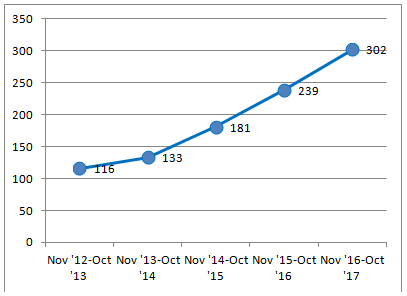 HSLI list subscribers – 109Postings: Nov 2016 – Oct 2017 -  302See chart below for monthly postingsSee chart below by broad subjectsSee chart to right showing yearly totalsCurrent HSLIBoard Listserv:HSLIBoard subscribers – 15Postings: Nov 2016 – Oct 2017 - 124See chart below for monthly postingsOngoing:Updated e-mail address changesWill continue to work with Membership to add new members and delete members who haven’t renewed for 2 yearsContinue to investigate bouncing addresses (due to retiring, changed e-mail, etc)